МОУ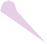 Подписан: МОУ Скалинская ОШDN: ИНН ЮЛ=7623004091, E=berenyowa@yandex.ru,СНИЛС=03419196550, ОГРН=1027601459302,STREET="Первомайская ул, д. 11", C=RU, S=76я ОШЯрославская область, L="Первомайский р-н, сельское поселение Пречистенское, Скалино п. ж/д ст.", O=МОУ Скалинская ОШ, T=Директор, G=Наталия Дмитриевна, SN=Беренева, CN=МОУ Скалинская ОШОснование: Я являюсь автором этого документа Местоположение:Дата: 2022-09-05 15:04:27Foxit Reader Версия: 9.0.0«УТВЕРЖДАЮ»Директор МОУ Скалинская ОШ 	/Н.Д. Беренева/Приказ № 92 от 31.08.2023г.ПЛАН	 учебно-воспитательных, внеурочных и социокультурных мероприятийв центре образования цифрового и гуманитарного профилей «Точка роста» 2023-2024 учебный годна базе МОУ Скалинская ОШ№п/пНаименованиемероприятияКраткое содержаниемероприятияКатегорияучастниковСрокипроведенияОтветственныеМетодическое сопровождениеМетодическое сопровождениеМетодическое сопровождениеМетодическое сопровождениеМетодическое сопровождениеМетодическое сопровождение1Утверждение плана учебно-воспитательных, внеурочных и социокультурных мероприятий;Утверждение штатного расписания центра.Утверждение плана учебно-воспитательных, внеурочных и социокультурных мероприятий;Утверждение штатного расписания центра.Педагоги и руководитель ЦентраАвгустДиректор2Повышение квалификации педагогов и специалистов Центра, обучение новым технологиям преподавания предметной области«Технология», учебных предметов«Информатика» и «ОБЖ»Повышение квалификации педагогических кадровПедагоги и руководитель ЦентраВ течение годаРуководитель Центра3Обновление содержания преподаванияобщеобразовательных программ по предметным областям «Технология»,«Информатика», «ОБЖ» на обновленном учебномоборудованииКорректировка учебных программПедагогиСентябрьРуководитель Центра4Разработкаразноуровневыхобщеобразовательных программдополнительногообразования цифрового, естественнонаучного, творческого игуманитарного профиля с учетом сетевоговзаимодействияРазработка,внедрение программ, обеспечениеинформированием через официальный сайт. Определение потенциального охвата учащихся программамидополнительного образованияПедагогиВ течение годаРуководитель Центра5Организация системы внеурочной деятельности в лагерях с дневнойформой пребывания и каникулярное время с учетом использованияинфраструктуры ЦентраРазработка ивнедрение программ.План мероприятий для реализации в лагере дневного пребыванияПедагогиОктябрь, март, июньРуководитель Центра,начальник лагеря6Мониторинг реализации поставленных задач идостижения планируемых результатовАнализ проведенных опросов средипедагогов, родителей и обучающихся ореализации проекта. Анализ достиженийплановых значений, индикативныхПедагоги, руководитель ЦентраМай-июньРуководитель Центра,педагогипоказателей результативностиЦентраСоциокультурные мероприятияСоциокультурные мероприятияСоциокультурные мероприятияСоциокультурные мероприятияСоциокультурные мероприятияСоциокультурные мероприятия1Родительское собрание«О работе центра «Точка роста» в 2022-2023 уч. году»Презентация опытаУправление Образованием, родительскаяобщественность, обучающиеся,педагогиСентябрьРуководитель Центра,педагог- организатор педагоги2Цикл мероприятий, посвященных Дню борьбы с терроризмомЦикл мероприятий, посвященных Дню борьбы с терроризмомОбучающиеся, педагоги,СентябрьРуководитель Центра, педагог- организатор3Акция «Наша жизнь в наших руках»Участие врегиональной профилактическойакции «Наша жизнь в наших руках»Обучающиеся, педагоги,ОктябрьРуководитель Центра, педагог- организатор4Всероссийский этнографический диктантВсероссийский этнографический диктантОбучающиеся, педагоги,родительская общественностьНоябрьРуководитель Центра,педагоги5Всероссийский экологический диктантВсероссийский экологический диктантОбучающиеся, педагоги,родительская общественностьНоябрьРуководитель Центра,педагоги6Уроки доброты, посвящённые Международному дню толерантности «Человек начинается с добра»Уроки доброты, посвящённые Международному дню толерантности «Человек начинается с добра»Обучающиеся, педагоги,родительская общественностьНоябрьРуководитель Центра,педагоги7День Государственного герба РФДень Государственного герба РФОбучающиеся, педагоги,родительская общественность30 ноябрьРуководитель Центра,педагоги8Интеллектуальная игра «Мы такие разные», посвящённая Всемирному дню инвалидов и Международному дню волонтёровИнтеллектуальная игра «Мы такие разные», посвящённая Всемирному дню инвалидов и Международному дню волонтёровОбучающиеся 4 –9 классовДекабрьРуководитель Центра, педагог- организатор9Воркшоп «Школа выживания человека в ЧС»Мастер-класс с элементамисоревнований в рамках региональной спортивно-патриотической акции «Лыжныйпробег «Русь-2024»»Обучающиеся, педагоги,родительская общественностьЯнварь - февральРуководитель Центра,преподаватель ОБЖ10Квест-игра «Истина заключается в том, что истины не существует»Квест-игра «Истина заключается в том, что истины не существует»Обучающиеся, педагоги,ФевральРуководитель Центра,преподаватели11Шахматно-шашечный турнирПроведениесоревнованийОбучающиеся, педагоги,родителиМарт - апрельПедагог ДО по шахматам12200 лет со дня рождения К.Д. УшинскогоКейсОбучающиеся, педагоги,родительская общественность3 мартРуководитель Центра,педагоги13Семинар «Центр «Точка роста»,как современная модель воспитания и социализации обучающихся»Представление опытареализациитехнологий и методик проектнойдеятельностиОбучающиеся,педагоги, родительскаяобщественностьМартРуководительЦентра, педагоги14Всероссийский экологическая акция«Зеленая весна 2024»Проведение практических мероприятий,способствующих развитию и распространениюОбучающиеся, педагоги,родительская общественностьАпрель-майРуководитель Центра, педагог- организаторэкологической культуры иформированию социально- ответственногообщества, живущего в гармонии с природой.15Мультимедийный проект«Победе 79!»Проведение практических мероприятий,способствующих формированию иразвитию социально значимых ценностей, гражданственности и патриотизмаОбучающиеся, педагоги,родительская общественностьАпрель-майРуководитель Центра, педагог- организатор16День открытых дверей, посвященный Дню семьиИнформирование и просвещениеродителей, сельской общественности в области цифровых и гуманитарных компетенций.Открытые занятия, с элементамимастер-классаОбучающиеся, педагоги,родительская общественностьМайРуководитель Центра,педагоги17Организациямедиасопровождения мероприятийПоддержаниеинтереса к Центру и общееинформационное сопровождениеОбучающиеся, педагоги,родительская общественностьВ течение годаРуководитель Центра18Участие в акциях, мероприятиях различного уровня, в конкурсах профессионального мастерстваУчастие в акциях, мероприятиях различного уровня, в конкурсах профессионального мастерстваОбучающиеся, педагоги,родительская общественностьВ течениеучебного годаПедколлективУчебно-воспитательные мероприятияУчебно-воспитательные мероприятияУчебно-воспитательные мероприятияУчебно-воспитательные мероприятияУчебно-воспитательные мероприятияУчебно-воспитательные мероприятия1День солидарности в борьбе с терроризмом, в рамках месячника «Вместе против террора!»День солидарности в борьбе с терроризмом, в рамках месячника «Вместе против террора!»Обучающиеся 1-9 классовСентябрьПедагоги ВД«ШколаБезопасности», кл. рук-ли2Профилактический месячник «Детская безопасность»Профилактический месячник «Детская безопасность»Обучающиеся 1-9 классовСентябрьПедагоги ВД«ШколаБезопасности», кл. рук-ли3Всероссийские открытые онлайн- уроки «ПроеКТОрия»Всероссийские открытые онлайн- уроки «ПроеКТОрия»Обучающиеся 8-9 клПоотдельному графикуРуководитель Центра, педагог ДО «Путь в профессию»4Всероссийская акция для школьников «Урок цифры»Всероссийская акция для школьников «Урок цифры»Обучающиеся 1-9 классовСентябрьПедагог по информатике5Единый урок безопасности в сети ИнтернетЕдиный урок безопасности в сети ИнтернетОбучающиеся 1-9 классовОктябрьПедагог по информатике6Подготовка к школьному этапу предметных олимпиадПодготовка к школьному этапу предметных олимпиадОбучающиеся 5-9 классовСентябрь - октябрьУчителя- предметники7Всероссийская олимпиада школьников (платформа Сириус)Всероссийская олимпиада школьников (платформа Сириус)Обучающиеся 4-9 классовОктябрьУчителя- предметники8Всероссийский урок атомаВсероссийский урок атома7-9 классоктябрьУчителя- предметники9Всероссийский урок астрономииВсероссийский урок астрономии1-9 классоктябрьУчителя- предметники10Всемирный день борьбы со СПИДомВсемирный день борьбы со СПИДомОбучающиеся 9 кл.ДекабрьУчитель биологии11Дни воинской славы:День неизвестного солдатаДень героев ОтечестваДни воинской славы:День неизвестного солдатаДень героев ОтечестваОбучающиеся 1-9 классовДекабрьРуководитель Центра,педагог- организатор12Региональное профориентационное мероприятие«Скажи профессии «ДА!»»Региональное профориентационное мероприятие«Скажи профессии «ДА!»»Обучающиеся 9 кл.ДекабрьРуководитель Центра, педагог ДО «Путь впрофессию»13День российской наукиДень российской наукиОбучающиеся 1-9 классов8 февраляРуководитель центра,учителя-предметники14Школьная научно-практическая конференция для обучающихся 1 – 4 классов «Исследование.Эксперимент. Открытие»Школьная научно-практическая конференция для обучающихся 1 – 4 классов «Исследование.Эксперимент. Открытие»Обучающиеся 1-4 классовМартРуководитель центра15День космонавтикиДень космонавтикиОбучающиеся 1-9 классов12 апреляРуководитель, педагог- организатор, педагоги16Всемирный день ЗемлиВсемирный день ЗемлиОбучающиеся 1-9 классов22 апреляРуководитель, педагог-организатор, педагоги17Праздничный марафон «Этих дней не смолкнет Слава!»Праздничный марафон «Этих дней не смолкнет Слава!»Педагоги,обучающиеся, родителиМайРуководитель, педагог- организатор,педагогиВнеурочные мероприятияВнеурочные мероприятияВнеурочные мероприятияВнеурочные мероприятияВнеурочные мероприятияВнеурочные мероприятия1Выставка творческих работ «Краски осени»Выставка творческих работ «Краски осени»Обучающиеся,педагоги школы, родителиСентябрьПедагог- организатор2Творческий конкурс «Мигал Мигалыч Светофоров»Творческий конкурс «Мигал Мигалыч Светофоров»Обучающиеся, педагоги школы,родителиСентябрьПедагог- организатор323 районная краеведческая конференция23 районная краеведческая конференцияОбучающиеся, педагоги школыНоябрьПедагоги школы4Районная игра «Стартинейджер»Районная игра «Стартинейджер»Обучающиеся, педагоги школыДекабрьПедагог- организатор5Выставка творческих работ «Зимняя сказка»Выставка творческих работ «Зимняя сказка»Обучающиеся, педагоги школы,родителиДекабрьПедагог- организатор6Региональная спортивно-патриотическая акция«Лыжный пробег «Русь 2024»»Региональная спортивно-патриотическая акция«Лыжный пробег «Русь 2024»»Обучающиеся, педагоги школы, родителиЯнварь - апрельРуководитель Центра, педагог ДО «Юные туристы»7Проект «Экособытия Ярославии»Проект «Экособытия Ярославии»Обучающиеся,педагоги школы, родителиСентябрь - июньПедагоги школы8Клуб интересных встреч: презентация «Мир - ЛЕГО»Изготовлениетехнических игрушек, несложных моделей машин и механизмов, простейшихавтоматических устройствОбучающиеся, педагогиМартРуководитель Центра, учительтехнологии9Клуб интересных встреч:Презентация «VR/AR технологии»Знакомство с VR/AR технологиями и их использованиемОбучающиеся, педагогиАпрельРуководитель Центра, учительинформатики10Клуб интересных встреч: Презентация «Беспилотные летательные аппараты»Знакомство с БПЛА и их использованиемОбучающиеся, педагогиМайРуководитель Центра, учительинформатикиСетевое взаимодействиеСетевое взаимодействиеСетевое взаимодействиеСетевое взаимодействиеСетевое взаимодействие1Заключение договоров о сетевом взаимодействии дляреализации основных образовательных программ с другими организациямиАдминистрация ООСентябрьРуководитель центра2Проект «Сетевое взаимодействие – успех каждого» (реализация программ ООО и ДО)Обучающиеся, педагоги школы, родители,социальные партнеры2020-2023 гг.Руководитель Центра